2017 PRIMROSE TRAIL, CABERNET SAUVIGNON,2018 Trivia Big Red Blend                                            LodiWINE SPECIFICATIONS: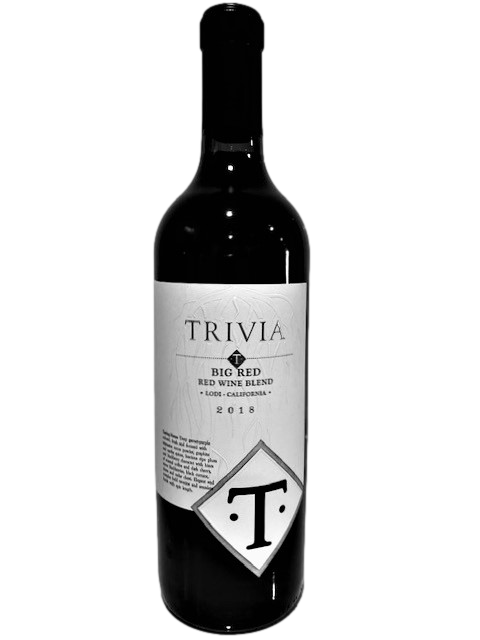 Vintage: 				2018Varietal Compositions: 		Red BlendAppellation: 				LodiAlc.  					13.8% By Vol. SRP:					$19.99TASTING NOTES:Deep garnet-purple colored, fresh and focused with expressive cocoa powder, graphite and earthy spices, luscious ripe plum and blackberry character with hints of roasted coffee and dark cherry, warm blackberries, black currant, cloves, and cedar chest. Elegant and complex bold tannins and seamless finish with epic length.